用于农药生产的制氮机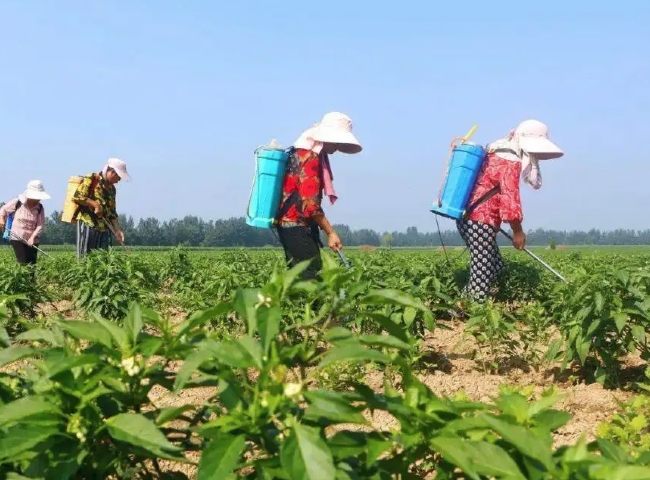 什么是氮气填充？氮气填充是一个过程，在这个过程中，氮气被添加到油罐中，以填充油罐内容物的顶层和储油罐顶部之间的空间。这样做是为了避免储罐中存在的水分和氧气。由于氮气与其他物质的反应程度极低，因此是最适合用于覆盖的气体。而且，它很轻松获得，成本也很低。化学工业生产中使用氮气覆盖的最佳配置1. 安全效益参与或暴露在包括易燃、可燃或爆炸材料的过程中的行业必须注意员工、设备和产品的安全。使用氮气进行覆盖，为用户提供了最重要的安全利益。氮气在储罐中的覆盖作用是对产品的一种保护。它保护它们不与空气中的氧气接触，从而创造一个不可燃环境，防止工作场所的爆炸和火灾。2. 质量优势像药品、食品和化学品这样的敏感材料在接触到水分、氧气或污染物时，很有可能出现产品降解的情况。氮气在容器中形成正压，防止氧气和其他污染物造成产品的氧化或变质。因此，其成果是延长了保质期。3. 对易燃或可燃材料的不当处理在安全问题上，对可燃或易燃材料的不当处理是一个严重的问题。一些工业家错误地认为他们的操作是安全的，不需要采取任何特别的安全预防措施。对可燃或易燃产品进行氮气覆盖，避免了严重的火灾和爆炸。我们已经成功地在拉贾斯坦邦一个从事杀虫剂/化学品生产的客户的现场安装了25m3/h的制氮机。该客户正面临着高效工业流程所需的氮气的极端短缺。因此，他们选择我们来安装现场制氮机，以获得不间断的高纯度氮气。在化工/农药制造行业，氮气覆盖有助于保护产品和设备，减少储罐蒸汽空间中的氧气含量，避免爆炸的可能性。希特公司已经提供了大约2000台制氮机。我们在化学、制药和食品行业有一个大多数制氮机的清单。如果您需要这样的氮气设备，请联系我们的销售部门或向我们发送您的信息。